Пояснительная записка 11 класс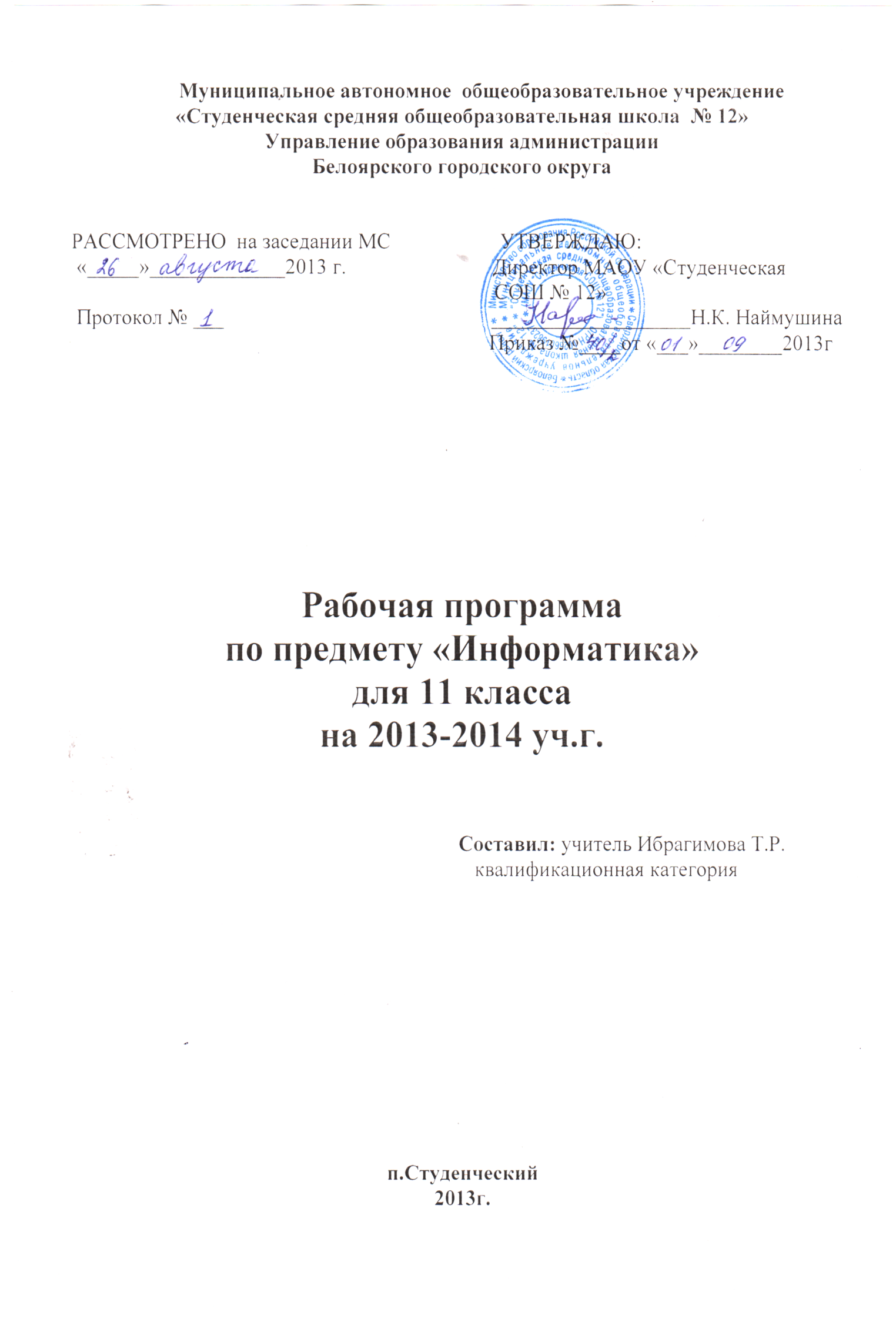 Рабочая программа составлена в соответствии с нормативно-правовымидокументами:Федеральный компонент государственных  образовательных стандартов начального общего, основного общего и среднего (полного) общего образования (приказ №1089 от 05.03.2004 г.) Федеральный базисный учебный план  и примерные учебные планы для общеобразовательных  учреждений Российской Федерации, реализующих программы общего образования (приказ МОРФ от 09.03.2004 г. №1312 «Об утверждении федерального базисного учебного плана и примерных планов для образовательных учреждений РФ»Приказ МО РФ от 05.03.2004 г. №1089 «Об утверждении федерального компонента государственных  образовательных стандартов начального общего, основного общего и среднего (полного) общего образования»;Семакин И.Г. Программы для общеобразовательных учреждений: Информатика. 2-11 классы / Сост. М.Н. Бородин. – 6-е изд. – М.: БИНОМ. Лаборатория знаний, 2009.Методические рекомендации к изучению курса.1. Теоретический материал курса имеет достаточно большой объем. Выделяемого учебным планом времени для его освоения (1 урок в неделю) не достаточно, если учитель будет пытаться подробно излагать все темы во время уроков.  Для разрешения этого противоречия необходимо активно использовать самостоятельную работу учащихся. По многим темам курса учителю достаточно провести краткое установочное занятие, после чего, в качестве домашнего задания  предложить  ученикам самостоятельно подробно изучить соответствующие  параграфы  учебника. В качестве контрольных материалов  следует использовать вопросы и задания, расположенные в конце каждого параграфа. Ответы на вопросы и выполнение заданий целесообразно оформлять письменно. При наличии у ученика возможности работать на  домашнем компьютере, ему можно рекомендовать использовать компьютер для выполнения домашнего задания (оформлять тексты в текстовом редакторе, расчеты производить с помощью электронных таблиц). 2. В некоторых практических работах распределение заданий между учениками должно носить индивидуальный характер. В ряде работ имеются задания повышенной сложности (задания со звездочками), задания творческого содержания.   Предлагать их ученикам учитель должен выборочно. Обязательные для всех задания ориентированы на репродуктивный уровень подготовки ученика. Использование заданий повышенной сложности позволяет достигать креативного, творческого  уровня обученности.  Выполнение практических заданий теоретического характера (измерение информации, представление информации и др.) следует осуществлять с использованием компьютера (текстового редактора, электронных таблиц, пакета презентаций). Желательно, чтобы для каждого ученика на ПК в школьном компьютерном классе, существовала индивидуальная папка, в которой собираются все выполненные им задания и, таким образом, формируется его рабочий архив.3. В 10-11 классах методика обучения информатике, по сравнению с методикой обучения в основной школе, должна быть в большей степени ориентирована на индивидуальный подход. Учителю следует стремиться к тому, чтобы каждый ученик получил наибольший результат от обучения в меру своих возможностей и интересов. С этой целью следует использовать резерв самостоятельной работы учащихся во внеурочное время, а также (при наличии такой возможности), резерв домашнего компьютера.Для достижения прочных навыков работы на компьютере учащиеся согласно календарно-тематического планирования выполняют практические работы с использованием компьютера, с учетом выполнения требований СанПин. При изучении предмета «Информатика и ИКТ» предполагается проведение непродолжительных практических работ (20-25 мин.), направленных на отработку отдельных технологических приемов, а также практикума – интегрированных практических работ (проектов), ориентированных на получение целостного содержательного результата. При выполнении работ практикума предполагается использование материала и заданий из других предметных областей. Объемные практические работы рассчитаны на несколько учебных часов. Основные цели курса:формирование фундамента информационной культуры учащегося;развитие системного мышления, познавательных интересов, интеллектуальных и творческих способностей учащегося;закрепление приобретенных на предыдущих уровнях обучения системы базовых знаний в образовательной области «Информатика и ИКТ»;приобретение профессиональных навыков использования информационных технологий в индивидуальной и коллективной учебной, в том числе проектной, деятельности с соблюдением этических и правовых норм;закрепление и расширение исследовательских умений при компьютерном моделировании объектов и процессов.Основные задачи курса:систематизировать подходы к изучению предмета;сформировать у учащихся единую систему понятий, связанных с созданием, получением, обработкой, хранением информации;научить пользоваться наиболее распространенными прикладными пакетами;показать основные приемы эффективного использования информационных технологий;сформировать логические связи с другими предметами, входящими в курс среднего образования.Формы организации учебного процесса:индивидуальные;групповые;индивидуально-групповые;фронтальные;практикумы. Формы контроля ЗУН:наблюдение;беседа;фронтальный опрос;опрос в парах;практикум.Тематическое планирование уроков 11 класс (базовый уровень)Критерии и нормы оценки знаний, умений и навыков обучающихся	Контроль предполагает выявление уровня освоения учебного материала при изучении, как отдельных разделов, так и всего курса информатики и информационных технологий в целом.	Текущий контроль усвоения материала осуществляется путем устного/письменного опроса. Периодически знания и умения по пройденным темам проверяются письменными контрольными или тестовых заданиями.	При тестировании все верные ответы берутся за 100%, тогда отметка выставляется в соответствии с таблицей:При выполнении практической работы и контрольной работы:	Содержание и объем материала, подлежащего проверке в контрольной работе, определяется программой. При проверке усвоения материала выявляется полнота, прочность усвоения учащимися теории и умение применять ее на практике в знакомых и незнакомых ситуациях.	Отметка зависит также от наличия и характера погрешностей, допущенных учащимися.грубая ошибка – полностью искажено смысловое значение понятия, определения;погрешность отражает неточные формулировки, свидетельствующие о нечетком представлении рассматриваемого объекта;недочет – неправильное представление об объекте, не влияющего кардинально на знания определенные программой обучения;мелкие погрешности – неточности в устной и письменной речи, не искажающие смысла ответа или решения, случайные описки и т.п.	Эталоном, относительно которого оцениваются знания учащихся, является обязательный минимум содержания информатики и информационных технологий. Требовать от учащихся определения, которые не входят в школьный курс информатики – это, значит, навлекать на себя проблемы связанные нарушением прав учащегося («Закон об образовании»).	Исходя из норм (пятибалльной системы), заложенных во всех предметных областях выставляете отметка:«5» ставится при выполнении всех заданий полностью или при наличии 1-2 мелких погрешностей;«4» ставится при наличии 1-2 недочетов или одной ошибки:«3» ставится при выполнении 2/3 от объема предложенных заданий;«2» ставится, если допущены существенные ошибки, показавшие, что учащийся не владеет обязательными умениями поданной теме в полной мере (незнание основного программного материала):«1» – отказ от выполнения учебных обязанностей.	Устный опрос осуществляется на каждом уроке (эвристическая беседа, опрос). Задачей устного опроса является не столько оценивание знаний учащихся, сколько определение проблемных мест в усвоении учебного материала и фиксирование внимания учеников на сложных понятиях, явлениях, процессе.Оценка устных ответов учащихсяОтвет оценивается отметкой «5», если ученик:- полно раскрыл содержание материала в объеме, предусмотренном программой;- изложил материал грамотным языком в определенной логической последовательности, точно используя терминологию информатики как учебной дисциплины;-   правильно выполнил рисунки, схемы, сопутствующие ответу;-  показал умение иллюстрировать теоретические положения конкретными примерами;-  продемонстрировал усвоение ранее изученных сопутствующих вопросов, сформированность и устойчивость используемых при ответе умений и навыков;-  отвечал самостоятельно без наводящих вопросов учителя.	Возможны одна – две неточности при освещении второстепенных вопросов или в выкладках, которые ученик легко исправил по замечанию учителя.Ответ оценивается отметкой «4, если ответ удовлетворяет в основном требованиям на отметку «5», но при этом имеет один из недостатков:-    допущены один - два недочета при освещении основного содержания ответа, исправленные по замечанию учителя:-   допущены ошибка или более двух недочетов при освещении второстепенных вопросов или в выкладках, легко исправленные по замечанию учителя.Отметка «3», ставится в следующих случаях:- неполно или непоследовательно раскрыто содержание материала, но показано общее понимание вопроса и продемонстрированы умения, достаточные для дальнейшего усвоения программного материала определенные настоящей программой;Отметка «2», ставится в следующих случаях: -   не раскрыто основное содержание учебного материала;-  обнаружено незнание или неполное понимание учеником большей или наиболее важной части учебного материала;-  допущены ошибки в определении понятий, при использовании специальной терминологии, в рисунках, схемах, в выкладках, которые не исправлены после нескольких наводящих вопросов учителя.Отметка «1», ставится в следующих случаях:-   ученик обнаружил полное незнание и непонимание изучаемого учебного материала;-   не смог ответить ни на один из поставленных вопросов по изучаемому материалу;-   отказался отвечать на вопросы учителя.Содержание программы учебного предметаТехнологии использования и разработки информационных
систем – 23 часаТема 1.  Информационные системы-1.Понятие информационной системы (ИС), назначение, классификация, системы автоматического управления, автоматизированные системы управления. Информационные (нематериальные) модели. Использование информационных моделей в учебной и познавательной деятельности. Назначение и виды информационных моделей. Преобразование информации на основе формальных правил. Формализация задач из различных предметных областей. Структурирование данных. Построение информационной модели для решения поставленной задачи. Оценка адекватности модели объекту и целям моделирования (на примерах задач различных предметных областей).  Алгоритмизация, как необходимое условие его автоматизации. Особенности запоминания, обработки и передачи информации человеком. Организация личной информационной среды. Защита информации. Использование основных методов информатики и средств ИКТ при анализе процессов в обществе, природе и технике.Учащиеся должны знать: - назначение информационных систем- состав информационных систем- разновидности информационных систем   Тема 2. Гипертекст-2.  Гипертекст: гиперссылка, приемы создания гипертекста: оглавления и указатели, закладки и ссылки, внешние гиперссылки. Структурирование данных. Построение информационной модели для решения поставленной задачи.Учащиеся должны знать: - что такое гипертекст, гиперссылка- средства, существующие в текстовом процессоре, для организации документа с гиперструктурой (оглавления, указатели, закладки, гиперссылки)Учащиеся должны уметь:- автоматически создавать оглавление документа- организовывать внутренние и внешние связи в текстовом документе.Тема 3. Интернет как информационная система-6.Интернет. Службы Интернета: коммуникационные, информационные. World Wide Web: структурные составляющие - Web-страница, Web-сайт, технология «клиент-сервер», Web-браузер. Поисковая служба Интернета: поисковые каталоги, поисковые указатели. Учащиеся должны знать: - назначение  коммуникационных служб Интернета- назначение информационных служб Интернета- что такое прикладные протоколы- основные понятия WWW: web-страница, web-сервер, web-сайт, web-браузер, HTTP-протокол, URL-адрес- что такое  поисковый каталог: организация, назначение- что такое поисковый указатель: организация, назначениеУчащиеся должны уметь:- работать с электронной почтой- извлекать данные из файловых архивов- осуществлять поиск информации в Интернете с помощью поисковых каталогов и указателей.Тема 4. Web-сайт-3.Структура Web-сайта: внутренние гиперсвязи, внешние гиперсвязи. Средства создания Web-страниц, публикация сайта.Учащиеся должны знать: - какие существуют средства для создания web-страниц- в чем состоит проектирование web-сайта- что значит опубликовать web-сайт- возможности текстового процессора по созданию web-страницУчащиеся должны уметь:- создать несложный web-сайт с помощью MS Word- создать несложный web-сайт на языке HTMLТема 5. Геоинформационные системы (ГИС)-2.ГИС: области приложения, устройствоУчащиеся должны знать: - что такое ГИС- области приложения ГИС- как устроена ГИС- приемы навигации в ГИСУчащиеся должны уметь:- осуществлять поиск информации в общедоступной ГИСТема 6. Базы данных и СУБД-5. Базы данных. Системы управления базами данных. Проектирование реляционной базы данных. Проектирование многотабличной базы данных. Создание, ведение и использование баз данных прирешении учебных и практических задач.Учащиеся должны знать: - что такое база данных (БД)- какие модели данных используются в БД- основные понятия реляционных БД: запись, поле, тип поля, главный ключ- определение и назначение СУБД- основы организации многотабличной БД- что такое схема БД- что такое целостность данных- этапы создания многотабличной БД с помощью реляционной СУБДУчащиеся должны уметь:- создавать многотабличную БД средствами конкретной СУБД (например, MS Access)Тема 7. Запросы к базе данных-4.  Запросы – приложения ИС. Средства формирования запросов. Структура запроса на выборку: список полей, условие выбора записей, ключи и порядок сортировки. Условие выбора – логическое выражение: простые и сложные логические выражения. Основные логические операции. Учащиеся должны знать: - структуру команды запроса на выборку данных из БД- организацию запроса на выборку в многотабличной БД- основные логические операции, используемые в запросах- правила представления условия выборки на языке запросов и в конструкторе запросовУчащиеся должны уметь:- реализовывать простые запросы на выборку данных в конструкторе запросов- реализовывать запросы со сложными условиями выборки- реализовывать запросы с использованием вычисляемых полей (углубленный уровень)- создавать отчеты (углубленный уровень)Технологии информационного моделирования – 9 часов.Тема 8. Моделирование зависимостей; статистическое моделирование-4. Моделирование зависимостей между величинами. Характеристики величины: имя, тип, значение. Виды зависимостей. Способы отображения зависимостей. Модели статистического прогнозирования. Статистические данные. Регрессионная модель. Метод наименьших квадратов.Учащиеся должны знать: - понятия: величина, имя величины, тип величины, значение величины- что такое математическая модель- формы представления зависимостей между величинамидля решения каких практических задач используется статистика;- что такое регрессионная модель- как происходит прогнозирование по регрессионной моделиУчащиеся должны уметь:- используя табличный процессор строить регрессионные модели заданных типов- осуществлять прогнозирование (восстановление значения и экстраполяцию) по регрессионной моделиТема 9. Корреляционное моделирование-2 ч.Корреляционные зависимости. Корреляционный анализ. Коэффициент корреляции ρ.Учащиеся должны знать: - что такое корреляционная зависимость- что такое коэффициент корреляции- какие существуют возможности у табличного процессора для выполнения корреляционного анализаУчащиеся должны уметь:- вычислять коэффициент корреляционной зависимости между величинами с помощью табличного процессора (функция КОРРЕЛ в MS Excel)Тема 10. Оптимальное планирование-2 ч.Модели оптимального планирования. Поиск решения для решения задач оптимального планирования.Учащиеся должны знать: - что такое оптимальное планирование- что такое ресурсы; как в модели описывается ограниченность ресурсов- что такое стратегическая цель планирования; какие условия для нее могут быть поставлены- в чем состоит задача линейного программирования для нахождения оптимального плана- какие существуют возможности у табличного процессора для решения задачи линейного программирования Учащиеся должны уметь:- решать задачу оптимального планирования (линейного программирования) с небольшим количеством плановых показателей с помощью табличного процессора (Поиск решения в MS Excel)Основы социальной информатики – 3 часаТема 11. Социальная информатика-2.Основные этапы становления информационного общества. Информационные ресурсы. Информационное общество. Правовое регулирование в информационной сфере. Проблема информационной безопасности. Этические и правовые нормы информационной деятельности человека.Учащиеся должны знать: - что такое информационные ресурсы общества- из чего складывается рынок информационных ресурсов- что относится к информационным услугам- в чем состоят основные черты информационного общества- причины информационного кризиса и пути его преодоления- какие изменения в быту, в сфере образования будут происходить с формированием информационного общества- основные законодательные акты в информационной сфере- суть Доктрины информационной безопасности Российской ФедерацииУчащиеся должны уметь:- соблюдать основные правовые и этические нормы в информационной сфере деятельности.Реферат-1 ч.Учебно-тематический план (базовый уровень)Планируемые результаты обучениязнать/пониматьОбъяснять различные подходы к определению понятия "информация";Различать методы измерения количества информации: вероятностный и алфавитный. Знать единицы измерения информации;Назначение наиболее распространенных средств автоматизации информационной деятельности (текстовых редакторов, текстовых процессоров, графических редакторов, электронных таблиц, баз данных, компьютерных сетей;Назначение и виды информационных моделей, описывающих реальные объекты или процессы;Использование алгоритма как модели автоматизации деятельности;Назначение и функции операционных систем.уметьОценивать достоверность информации, сопоставляя различные источники;Распознавать информационные процессы в различных системах;Использовать готовые информационные модели, оценивать их соответствие реальному объекту и целям моделирования;Осуществлять выбор способа представления информации в соответствии с поставленной задачей;Иллюстрировать учебные работы с использованием средств информационных технологий;Создавать информационные объекты сложной структуры, в том числе гипертекстовые;Просматривать, создавать, редактировать, сохранять записи в базах данных;Осуществлять поиск информации в базах данных, компьютерных сетях и пр.;Представлять числовую информацию различными способами (таблица, массив, график, диаграмма и пр.);Соблюдать правила техники безопасности и гигиенические рекомендации при использовании средств ИКТ.Использовать приобретенные знания и умения в практической деятельности и повседневной жизни для:эффективной организации индивидуального информационного пространства;автоматизации коммуникационной деятельности;эффективного применения информационных образовательных ресурсов в учебной деятельности.Материально-технические средства обученияАппаратные средства• Компьютер - универсальное устройство обработки информации; основная конфигурация современного компьютера обеспечивает учащемуся мультимедиа- возможности: видео- изображение, качественный стереозвук в наушниках, речевой ввод с микрофона и др.• Проектор, подсоединяемый к компьютеру, видеомагнитофону, микроскопу и т.п.; технологический элемент новой грамотности - радикально повышает: уровень наглядности в работе учителя, возможность для учащихся представлять резульпаты своей работы всему классу, эффективность организационных и административных выступлений.• Принтер - позволяет фиксировать на бумаге информацию, найденную и созданную учащимися или учителем. Для многих школьных применений необходим или желателен цветной принтер. В некоторых ситуациях очень желательно использование бумаги и изображения большого формата.• Телекоммуникационный блок, устройства, обеспечивающие подключение к сети — дают доступ к российским и мировым информационным ресурсам, позволяют вести переписку с другими школами.• Устройства вывода звуковой информации — наушники для индивидуальной работы со звуковой информацией, громкоговорители с оконечным усилителем для озвучивания всего класса.• Устройства для ручного ввода текстовой информации и манипулирования экранными объектами — клавиатура и мышь (и разнообразные устройства аналогичного назначения). Особую роль специальные модификации этих устройств играют для учащихся с проблемами двигательного характера, например, с ДЦП.• Устройства для записи (ввода) визуальной и звуковой информации: сканер; фотоаппарат; видеокамера; аудио и видео магнитофон — дают возможность непосредственно включать в учебный процесс информационные образы окружающего мира. В комплект с наушниками часто входит индивидуальный микрофон для ввода речи учащегося.Программные средстваЭлектронный калькулятор Операционная система Windows Файловый менеджер Total Commander Windows-CD Архиватор WinRAR Windows-CD Антивирусные программы Kaspersky Anti-Virus Dr.Web Windows-CD Растровый графический редактор Paint Операционная система Windows Программа разработки презентаций Microsoft PowerPoint Дистрибутив Microsoft Office Электронные таблицы Microsoft Excel Дистрибутив Microsoft Office Электронные таблицы Microsoft Excel Дистрибутив Microsoft Office Текстовый процессор Microsoft  Word Дистрибутив Microsoft Office Браузер Internet Explorer Операционная система Windows Программа интерактивного общения в глобальной сети ICQ Windows- CD Календарно-тематическое планирование11-й классТема (раздел учебника)Всего часовТеорияПрактика(номер работы)1. Информационные системы (§24)112. Гипертекст  (§25)211 (№3.1)3. Интернет как информационная система (§§26-28)633 (№3.2, №3.3, №3.4, №3.5)4. Web-сайт (§29)312 (№3.6, №3.7*)5. ГИС   (§30)211 (№3.8)6. Базы данных и СУБД   (§§31-33)523 (№3.9,  3.10)7. Запросы к базе данных  (§§34-35)422 (№№3.11, 3.12, 3.13, 3.14*, 3.15*) 8. Моделирование зависимостей; статистическое моделирование  (§§36-37)422 (№№ 3.16, 3.17)9. Корреляционное моделирование (§38)211 (№3.18)10. Оптимальное планирование (§39)211 (№3.19)11. Социальная информатика (§§40-43)421 (Реферат-презентация)Всего:351817Процент выполнения заданияОтметка90% и болееотлично71-89%хорошо50-70%%удовлетворительноменее 49%неудовлетворительноТема (раздел учебника)Всего часовТеорияПрактика1. Технология использования и разработки информационных систем2411132. Технологии информационного моделирования9453. Основы социальной информатики211Всего:351619Дата№ урокаНазвание темыВсегоТеорияПрактикаТехнологический материал, компьютерный практикумДомашнеезаданиеКлассфакт.Раздел 5.  Технология использования и разработки информационных систем - 24 часаРаздел 5.  Технология использования и разработки информационных систем - 24 часаРаздел 5.  Технология использования и разработки информационных систем - 24 часаРаздел 5.  Технология использования и разработки информационных систем - 24 часаРаздел 5.  Технология использования и разработки информационных систем - 24 часаРаздел 5.  Технология использования и разработки информационных систем - 24 часаРаздел 5.  Технология использования и разработки информационных систем - 24 часаРаздел 5.  Технология использования и разработки информационных систем - 24 часаРаздел 5.  Технология использования и разработки информационных систем - 24 часа1Информационные системы11§ 24§ 24, ?, выучить систему основных понятий.2Гипертекст11§ 25§ 25, вопросы и задания к §3КП №3.1. Гипертекстовые структуры11КП №3.1. Гипертекстовые структурыОтчет по КП №3.14Интернет как глобальная информационная система. Работа с электронной почтой и телеконференциями10,50,5§ 26,КП №3.2. Интернет: работа с электронной почтой и телеконференциямиОтчет по КП №3.2;§ 26, вопросы и задания к §5World Wide Web –всемирная паутина11§ 27§ 27, вопросы и задания к §6Интернет: работа с браузером. Просмотр Web-страниц11КП №3.3 Интернет: работа с браузером. Просмотр Web-страницОтчет по КП №3.3.7Интернет: сохранение загруженных Web-страниц11КП №3.4 Интернет: сохранение загруженных Web-страницОтчет по КП №3.4.8Средства поиска данных в Интернете.10,50,5§ 28КП №3.5. Интернет: работа с поисковыми системами§ 28, вопросыОтчет по КП №3.5Подготовка к к/р9Контрольная работа №1 по теме: Интернет как глобальная информационная система.11ТестированиеНе задано10Web-сайт – гиперструктура данных11§ 29§ 29, вопросыПодобрать материал для Web-сайта11Создание Web-сайта с помощью Microsoft Word11КП №3.6. Интернет: создание Web-сайта с помощью Microsoft WordОтчет по КП №3.6.12Создание Web-сайта с помощью языка HTML11КП №3.7. Интернет: создание Web-сайта на языке HTMLОтчет по КП №3.7.13Геоинформационные системы11§30§ 30, вопросы14Поиск информации в геоинформационных системах11КП №3.8. Поиск информации в геоинформационных системахОтчет по КП №3.8.15База данных – основа информационной системы11§ 31§ 31, вопросы и задания к §16Знакомство с СУБД MS Access11КП №3.9. Знакомство с СУБД MS AccessОтчет по КП №3.9.17Проектирование многотабличной базы данных11§ 32§ 32, вопросы и задания к §18-19Проектирование многотабличной базы данных22КП №3.10 Создание БД «Приемная комиссия»§ 33;Отчет по КП №3.10.20Запросы как приложения информационной системы.10,50,5§ 34;КП №3.11 Реализация простых запросов с помощью конструктора§ 34, вопросы и задания к §;Отчет по КП №3.11.21Работа с формой11КП №3.12 «Расширение базы данных «Приемная комиссия». Работа с формой»Отчет по КП №3.12.22-23Логические условия выбора данных211§ 35;КП №3.13 «Реализация сложных запросов»КП №3.14 «Реализация запросов на удаление. Использование вычисляемых полей»§ 35, вопросы и задания к §;Отчет по КП №3.13, 3.1424Контрольная работа №2 по теме «Базы данных»10,50,5Тестирование;Создание БДНе заданоРаздел 6. Технологии информационного моделирования – 9 часовРаздел 6. Технологии информационного моделирования – 9 часовРаздел 6. Технологии информационного моделирования – 9 часовРаздел 6. Технологии информационного моделирования – 9 часовРаздел 6. Технологии информационного моделирования – 9 часовРаздел 6. Технологии информационного моделирования – 9 часовРаздел 6. Технологии информационного моделирования – 9 часовРаздел 6. Технологии информационного моделирования – 9 часовРаздел 6. Технологии информационного моделирования – 9 часов25(1)Моделирование зависимостей между величинами11§ 36§ 36 вопросы и задания к §.26(2)Модели статистического прогнозирования11§ 37§ 37 вопросы и задания к §.27-28(3-4)Регрессионные модели  в табличном процессоре.22КП №3.16 Получение регрессионных моделей в табличном процессоре;КП 3.17 Прогнозирование в MS ExcelОтчет по КП №3.16, 3.17.29-30(5-6)Корреляционное моделирование211§ 38;КП №3.18. Расчет корреляционных зависимостей§ 38 вопросы и задания к §;Отчет по КП №3.18.31-32(7-8)Оптимальное планирование211§ 39;КП №3.19. Решение задач оптимального планирования.§ 39, вопросы и задания к §;Отчет по КП №3.19.33(9)Контрольная работа
 № 3 «Информационное моделирование»11Подготовка докладов по § 40-43.Раздел 7. Основы социальной информатики – 2 часаРаздел 7. Основы социальной информатики – 2 часаРаздел 7. Основы социальной информатики – 2 часаРаздел 7. Основы социальной информатики – 2 часаРаздел 7. Основы социальной информатики – 2 часаРаздел 7. Основы социальной информатики – 2 часаРаздел 7. Основы социальной информатики – 2 часаРаздел 7. Основы социальной информатики – 2 часаРаздел 7. Основы социальной информатики – 2 часа34Информационные ресурсы. Информационное общество. Правовое регулирование в информационной сфере. Проблема информационной безопасности.11Доклады учащихсяПодготовка к итоговому к/тесту35Итоговое контрольное тестирование за курс 11 класса11Итого351619